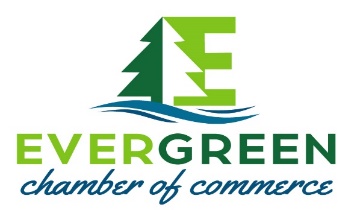 ANNUAL HOLIDAY GATHERING6th Brent Hall Award NominationThe Brent Hall Award is given each year by the Evergreen Chamber of Commerce to honor a person whose life exemplifies a spirit of giving, community and business leadership, volunteerism, and advocacy for and support of others.  The Selection Committee consists of Chamber representatives.The Brent Hall recipient is awarded $500 from the Evergreen Chamber of Commerce to be donated to a nonprofit of their choice. Information about NomineeName:Address:Occupation:Information about NominatorName:Contact Phone Number:Email Address:Relationship to Nominee:On the following form, please write a brief description of the reasons you believe your nominee deserves to be recognized as the recipient of the 6th Brent Hall Award.  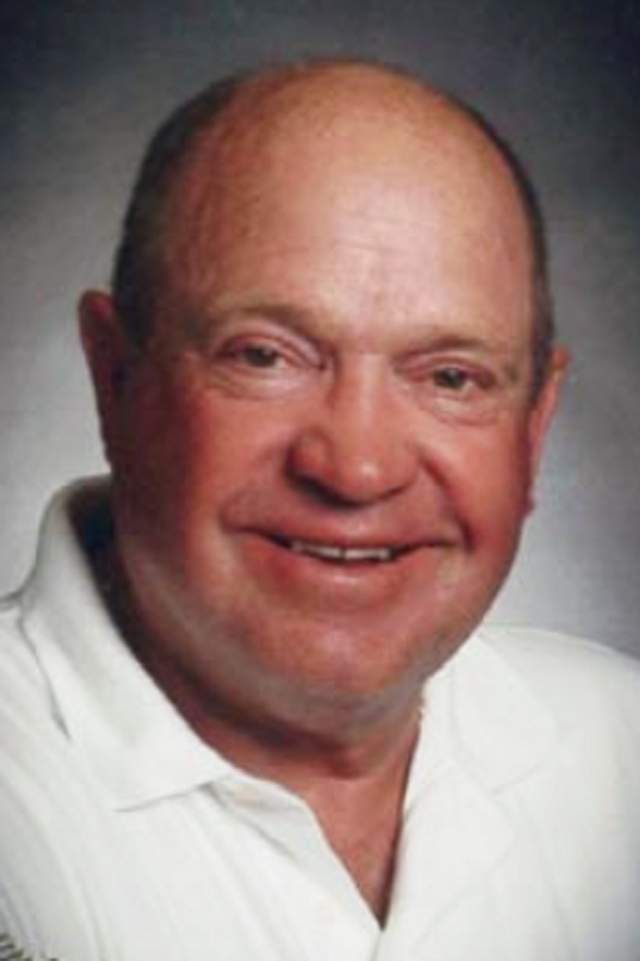 6th Brent Hall Award NominationReturn Form to:director@evergreencofc.comEvergreen Chamber of CommerceP. O. Box 5604, Kalispell, MT 59903or submit form on our website  www.evergreencofc.comDeadline for submitting forms:  5:00 pm, Monday, November 14th, 2022Considerations may include Leadership; Spirit of Giving and VolunteerismPlease provide additional information you believe is important for the selection committee to consider:  letters of support, media reports, and other items.______________________________________________________________________________________________________________________________________________________________________________________________________________________________________________________________________________________________________________________________________________________________________________________________________________________________________________________________________________________________________________________________________________________________________________________________________________________________________________________________________________________________________________________________________________________________________________________________________________________________________________________________________________________________________________________________________________________________________________________________________________________________________________________________________________________________________________________________________________________________________________________________________________________________________________________________________________________________________________________________________________________________________________________________________________________________________________________________________________________________________________________________________________________________________